Application for Shotgun Referee’s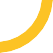 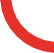 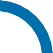 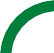 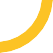 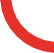 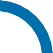 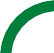 License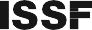 EDITION 2017 | Second Print V1.2 012021.RR116	Copyright: ISSF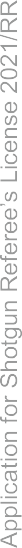 (Page two of the application for a Shotgun Referee’s License)EDITION 2017 | Second Print V1.2 01/2018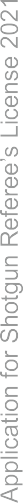 Copyright: ISSF	117DisabilityDisabilityDisabilityDisabilityDisabilityDisabilityDisabilityDisabilityDisabilityDisabilityDisabilityI do not have any physical impairment that would prevent me from performing all duties required as a judge for the disciplines for which the license is required.I do not have any physical impairment that would prevent me from performing all duties required as a judge for the disciplines for which the license is required.I do not have any physical impairment that would prevent me from performing all duties required as a judge for the disciplines for which the license is required.I do not have any physical impairment that would prevent me from performing all duties required as a judge for the disciplines for which the license is required.I do not have any physical impairment that would prevent me from performing all duties required as a judge for the disciplines for which the license is required.I do not have any physical impairment that would prevent me from performing all duties required as a judge for the disciplines for which the license is required.I do not have any physical impairment that would prevent me from performing all duties required as a judge for the disciplines for which the license is required.I do not have any physical impairment that would prevent me from performing all duties required as a judge for the disciplines for which the license is required.I do not have any physical impairment that would prevent me from performing all duties required as a judge for the disciplines for which the license is required.I do not have any physical impairment that would prevent me from performing all duties required as a judge for the disciplines for which the license is required.I do not have any physical impairment that would prevent me from performing all duties required as a judge for the disciplines for which the license is required.Criminal RecordCriminal RecordCriminal RecordCriminal RecordCriminal RecordCriminal RecordCriminal RecordCriminal RecordCriminal RecordCriminal RecordCriminal RecordDo you have a criminal record relating to harassment and abuse, illegal drugs or substances and/or any law designed to protect minors?Do you have a criminal record relating to harassment and abuse, illegal drugs or substances and/or any law designed to protect minors?Do you have a criminal record relating to harassment and abuse, illegal drugs or substances and/or any law designed to protect minors?Do you have a criminal record relating to harassment and abuse, illegal drugs or substances and/or any law designed to protect minors?Do you have a criminal record relating to harassment and abuse, illegal drugs or substances and/or any law designed to protect minors?Do you have a criminal record relating to harassment and abuse, illegal drugs or substances and/or any law designed to protect minors?Do you have a criminal record relating to harassment and abuse, illegal drugs or substances and/or any law designed to protect minors?Do you have a criminal record relating to harassment and abuse, illegal drugs or substances and/or any law designed to protect minors?Do you have a criminal record relating to harassment and abuse, illegal drugs or substances and/or any law designed to protect minors?Yes	☐No	☐Yes	☐No	☐Language CapabilityLanguage CapabilityLanguage CapabilityLanguage CapabilityLanguage CapabilityLanguage CapabilityLanguage CapabilityLanguage CapabilityLanguage CapabilityLanguage CapabilityLanguage CapabilityProvide an assessment of your language capability in the ISSF languages:Provide an assessment of your language capability in the ISSF languages:Provide an assessment of your language capability in the ISSF languages:Provide an assessment of your language capability in the ISSF languages:Provide an assessment of your language capability in the ISSF languages:Provide an assessment of your language capability in the ISSF languages:Provide an assessment of your language capability in the ISSF languages:Provide an assessment of your language capability in the ISSF languages:Provide an assessment of your language capability in the ISSF languages:Provide an assessment of your language capability in the ISSF languages:Provide an assessment of your language capability in the ISSF languages:LanguageLanguageSpeakSpeakSpeakSpeakUnderstandUnderstandUnderstandUnderstandUnderstandFluentWellWellBasicFluentFluentWellWellBasicEnglishEnglishArabicArabicFrenchFrenchGermanGermanRussianRussianSpanishSpanishApplicant’s DeclarationApplicant’s DeclarationApplicant’s DeclarationApplicant’s DeclarationApplicant’s DeclarationApplicant’s DeclarationApplicant’s DeclarationApplicant’s DeclarationApplicant’s DeclarationApplicant’s DeclarationApplicant’s DeclarationI affirm that all information contained in my application is true and correct.I acknowledge to be bound by the ISSF Official Statutes, Rules and Regulations (including the ISSF Code of Ethics) in the respective applicable version as published in the„Rules“ section on www.issf-sports.org and I confirm that I have read and understood theISSF Data Protection Regulation as also published in the „Rules“ section on www.issf- sports.org.I affirm that all information contained in my application is true and correct.I acknowledge to be bound by the ISSF Official Statutes, Rules and Regulations (including the ISSF Code of Ethics) in the respective applicable version as published in the„Rules“ section on www.issf-sports.org and I confirm that I have read and understood theISSF Data Protection Regulation as also published in the „Rules“ section on www.issf- sports.org.I affirm that all information contained in my application is true and correct.I acknowledge to be bound by the ISSF Official Statutes, Rules and Regulations (including the ISSF Code of Ethics) in the respective applicable version as published in the„Rules“ section on www.issf-sports.org and I confirm that I have read and understood theISSF Data Protection Regulation as also published in the „Rules“ section on www.issf- sports.org.I affirm that all information contained in my application is true and correct.I acknowledge to be bound by the ISSF Official Statutes, Rules and Regulations (including the ISSF Code of Ethics) in the respective applicable version as published in the„Rules“ section on www.issf-sports.org and I confirm that I have read and understood theISSF Data Protection Regulation as also published in the „Rules“ section on www.issf- sports.org.I affirm that all information contained in my application is true and correct.I acknowledge to be bound by the ISSF Official Statutes, Rules and Regulations (including the ISSF Code of Ethics) in the respective applicable version as published in the„Rules“ section on www.issf-sports.org and I confirm that I have read and understood theISSF Data Protection Regulation as also published in the „Rules“ section on www.issf- sports.org.I affirm that all information contained in my application is true and correct.I acknowledge to be bound by the ISSF Official Statutes, Rules and Regulations (including the ISSF Code of Ethics) in the respective applicable version as published in the„Rules“ section on www.issf-sports.org and I confirm that I have read and understood theISSF Data Protection Regulation as also published in the „Rules“ section on www.issf- sports.org.I affirm that all information contained in my application is true and correct.I acknowledge to be bound by the ISSF Official Statutes, Rules and Regulations (including the ISSF Code of Ethics) in the respective applicable version as published in the„Rules“ section on www.issf-sports.org and I confirm that I have read and understood theISSF Data Protection Regulation as also published in the „Rules“ section on www.issf- sports.org.I affirm that all information contained in my application is true and correct.I acknowledge to be bound by the ISSF Official Statutes, Rules and Regulations (including the ISSF Code of Ethics) in the respective applicable version as published in the„Rules“ section on www.issf-sports.org and I confirm that I have read and understood theISSF Data Protection Regulation as also published in the „Rules“ section on www.issf- sports.org.I affirm that all information contained in my application is true and correct.I acknowledge to be bound by the ISSF Official Statutes, Rules and Regulations (including the ISSF Code of Ethics) in the respective applicable version as published in the„Rules“ section on www.issf-sports.org and I confirm that I have read and understood theISSF Data Protection Regulation as also published in the „Rules“ section on www.issf- sports.org.I affirm that all information contained in my application is true and correct.I acknowledge to be bound by the ISSF Official Statutes, Rules and Regulations (including the ISSF Code of Ethics) in the respective applicable version as published in the„Rules“ section on www.issf-sports.org and I confirm that I have read and understood theISSF Data Protection Regulation as also published in the „Rules“ section on www.issf- sports.org.I affirm that all information contained in my application is true and correct.I acknowledge to be bound by the ISSF Official Statutes, Rules and Regulations (including the ISSF Code of Ethics) in the respective applicable version as published in the„Rules“ section on www.issf-sports.org and I confirm that I have read and understood theISSF Data Protection Regulation as also published in the „Rules“ section on www.issf- sports.org.Date:Signature of Applicant:Signature of Applicant:Signature of Applicant:I consent to the ISSF‘s use of my health data as provided in the Eyesight Test Form and Certificate. I am aware that I have the right to withdraw my consent, but thatsuch withdrawal does not affect the lawfulness of any processing that was based on my consent before the withdrawal. I am aware that a withdrawal of my consent could prevent my continued engagement as ISSF Shotgun Referee.I consent to the ISSF‘s use of my health data as provided in the Eyesight Test Form and Certificate. I am aware that I have the right to withdraw my consent, but thatsuch withdrawal does not affect the lawfulness of any processing that was based on my consent before the withdrawal. I am aware that a withdrawal of my consent could prevent my continued engagement as ISSF Shotgun Referee.I consent to the ISSF‘s use of my health data as provided in the Eyesight Test Form and Certificate. I am aware that I have the right to withdraw my consent, but thatsuch withdrawal does not affect the lawfulness of any processing that was based on my consent before the withdrawal. I am aware that a withdrawal of my consent could prevent my continued engagement as ISSF Shotgun Referee.I consent to the ISSF‘s use of my health data as provided in the Eyesight Test Form and Certificate. I am aware that I have the right to withdraw my consent, but thatsuch withdrawal does not affect the lawfulness of any processing that was based on my consent before the withdrawal. I am aware that a withdrawal of my consent could prevent my continued engagement as ISSF Shotgun Referee.I consent to the ISSF‘s use of my health data as provided in the Eyesight Test Form and Certificate. I am aware that I have the right to withdraw my consent, but thatsuch withdrawal does not affect the lawfulness of any processing that was based on my consent before the withdrawal. I am aware that a withdrawal of my consent could prevent my continued engagement as ISSF Shotgun Referee.I consent to the ISSF‘s use of my health data as provided in the Eyesight Test Form and Certificate. I am aware that I have the right to withdraw my consent, but thatsuch withdrawal does not affect the lawfulness of any processing that was based on my consent before the withdrawal. I am aware that a withdrawal of my consent could prevent my continued engagement as ISSF Shotgun Referee.I consent to the ISSF‘s use of my health data as provided in the Eyesight Test Form and Certificate. I am aware that I have the right to withdraw my consent, but thatsuch withdrawal does not affect the lawfulness of any processing that was based on my consent before the withdrawal. I am aware that a withdrawal of my consent could prevent my continued engagement as ISSF Shotgun Referee.I consent to the ISSF‘s use of my health data as provided in the Eyesight Test Form and Certificate. I am aware that I have the right to withdraw my consent, but thatsuch withdrawal does not affect the lawfulness of any processing that was based on my consent before the withdrawal. I am aware that a withdrawal of my consent could prevent my continued engagement as ISSF Shotgun Referee.I consent to the ISSF‘s use of my health data as provided in the Eyesight Test Form and Certificate. I am aware that I have the right to withdraw my consent, but thatsuch withdrawal does not affect the lawfulness of any processing that was based on my consent before the withdrawal. I am aware that a withdrawal of my consent could prevent my continued engagement as ISSF Shotgun Referee.I consent to the ISSF‘s use of my health data as provided in the Eyesight Test Form and Certificate. I am aware that I have the right to withdraw my consent, but thatsuch withdrawal does not affect the lawfulness of any processing that was based on my consent before the withdrawal. I am aware that a withdrawal of my consent could prevent my continued engagement as ISSF Shotgun Referee.I consent to the ISSF‘s use of my health data as provided in the Eyesight Test Form and Certificate. I am aware that I have the right to withdraw my consent, but thatsuch withdrawal does not affect the lawfulness of any processing that was based on my consent before the withdrawal. I am aware that a withdrawal of my consent could prevent my continued engagement as ISSF Shotgun Referee.Date:Signature of Applicant:Signature of Applicant:Signature of Applicant:A DIGITAL PICTURE (JPEG) MUST BE ATTACHEDA DIGITAL PICTURE (JPEG) MUST BE ATTACHEDA DIGITAL PICTURE (JPEG) MUST BE ATTACHEDA DIGITAL PICTURE (JPEG) MUST BE ATTACHEDA DIGITAL PICTURE (JPEG) MUST BE ATTACHEDA DIGITAL PICTURE (JPEG) MUST BE ATTACHEDA DIGITAL PICTURE (JPEG) MUST BE ATTACHEDA DIGITAL PICTURE (JPEG) MUST BE ATTACHEDA DIGITAL PICTURE (JPEG) MUST BE ATTACHEDA DIGITAL PICTURE (JPEG) MUST BE ATTACHEDA DIGITAL PICTURE (JPEG) MUST BE ATTACHED